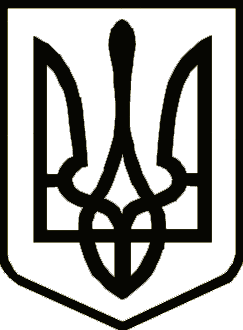 Україна	                  СРІБНЯНСЬКА СЕЛИЩНА РАДАРОЗПОРЯДЖЕННЯПро внесення змін до розпорядження селищного голови від 29.04.2022 № 41«Про створення комісії по прийманню-передачіпродовольчих пакетів гуманітарної допомоги» Відповідно до Закону України «Про правовий режим воєнного стану», Закону України «Про гуманітарну допомогу» та постанови Кабінету міністрів України від 25 березня 2013 року № 241 «Про затвердження порядку взаємодії центральних і місцевих органів виконавчої влади та національного банку щодо реалізації Закону України «Про гуманітарну допомогу», відповідно до пункту 20 частини 4 статті 42 та пункту 8 статті 59 Закону України «Про місцеве самоврядування в Україні» та приймаючи до уваги лист Прилуцької районної військової адміністрації від 18.05.2022 №1.2-16/853 «Про контроль за безпечністю гуманітарної допомоги», зобов’язую:Внести зміни до складу комісії по прийманню-передачі продовольчих пакетів гуманітарної допомоги при Срібнянській селищній раді, а саме: включити да складу членів комісії Світлану ХОЛОДЕНКО – головного спеціаліста відділу безпеки харчових продуктів та ветеринарної медицини Срібнянського міжрайонного управління Головного управління Держпродспоживслужби в Чернігівській області.Контроль за виконанням цього розпорядження залишаю за собою.Селищний голова                                                                Олена ПАНЧЕНКО23 травня2022 року    смт Срібне			      №47